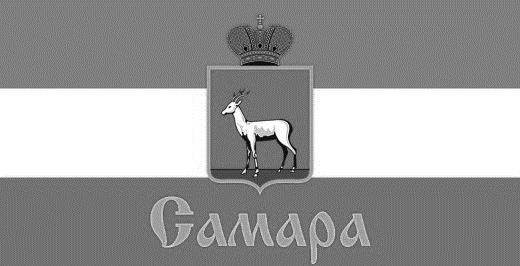 ПРЕЗИДИУМ СОВЕТА ДЕПУТАТОВ КИРОВСКОГО ВНУТРИГОРОДСКОГО РАЙОНАГОРОДСКОГО ОКРУГА САМАРА443077, г. Самара, пр. Кирова, 157, Тел.(846) 995-25-15РЕШЕНИЕот «26» декабря 2022 г. № 27О назначении даты и утверждении проекта повесткидвадцать шестого заседания Совета депутатовКировского внутригородского районагородского округа Самара второго созыва	Рассмотрев вопросы о назначении даты и утверждении проекта повестки двадцать шестого заседания Совета депутатов Кировского внутригородского района городского округа Самара второго созыва, Президиум Совета депутатов Кировского внутригородского района городского округа Самара второго созываРЕШИЛ:Назначить проведение двадцать шестого заседания Совета депутатов Кировского внутригородского района городского округа Самара второго созыва на 27 декабря 2022 года в 16-00 по адресу: г. Самара,                пр. Кирова, 155а.Утвердить проект повестки двадцать шестого заседания Совета депутатов Кировского внутригородского района городского округа Самара   в соответствии с Приложением к настоящему Решению.3.	Официально опубликовать настоящее Решение.4.	Настоящее Решение вступает в силу со дня его принятия.ПредседательСовета депутатов                                                                           С.Ю. ПушкинПриложениек Решению ПрезидиумаСовета депутатов Кировскоговнутригородского районагородского округа Самаравторого созываот «26» декабря 2022г. № 27ПОВЕСТКАдвадцать шестого заседания Совета депутатовКировского внутригородского районагородского округа Самара второго созыва1. О внесении изменений в Положение «О муниципальном земельном контроле на территории Кировского внутригородского района городского округа Самара», утвержденное Решением Совета депутатов Кировского внутригородского района городского округа Самара от 26 октября 2021 года № 66.2. О внесении изменений в отдельные правовые акты3. О внесении изменений в Решение Совета депутатов Кировского внутригородского района городского округа Самара от 22 ноября 2022 года № 112 «О бюджете Кировского внутригородского  района городского округа Самара Самарской области на 2023 год и на плановый период 2024 и 2025 годов».4. О внесении изменений в Решение Совета депутатов Кировского внутригородского района городского округа Самара от 09 декабря 2021 года № 73 «О бюджете Кировского внутригородского района городского округа Самара Самарской области на 2022 год и на плановый период 2023 и 2024 годов».	5. Об исполнении бюджета Кировского внутригородского района городского округа Самара Самарской области за 9 месяцев 2022 года.дата проведениявремя и место проведения«27» декабря 2022 года16-00 пр. Кирова, 155а